
STREET ADDRESS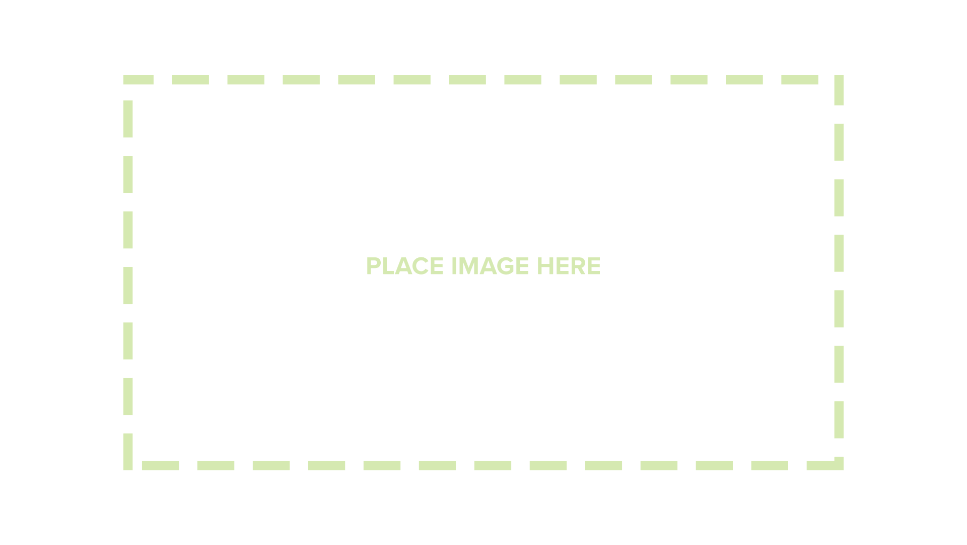 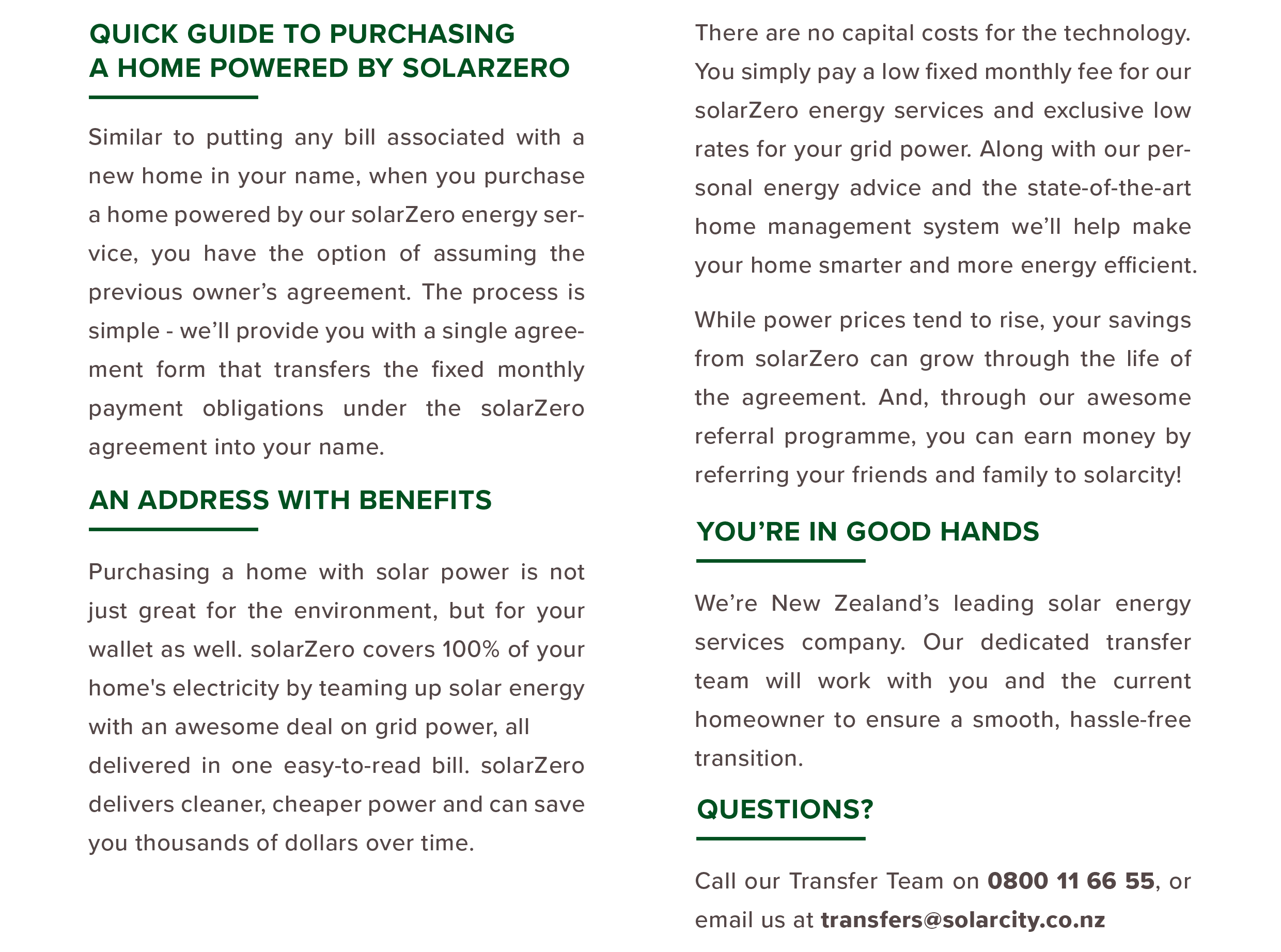 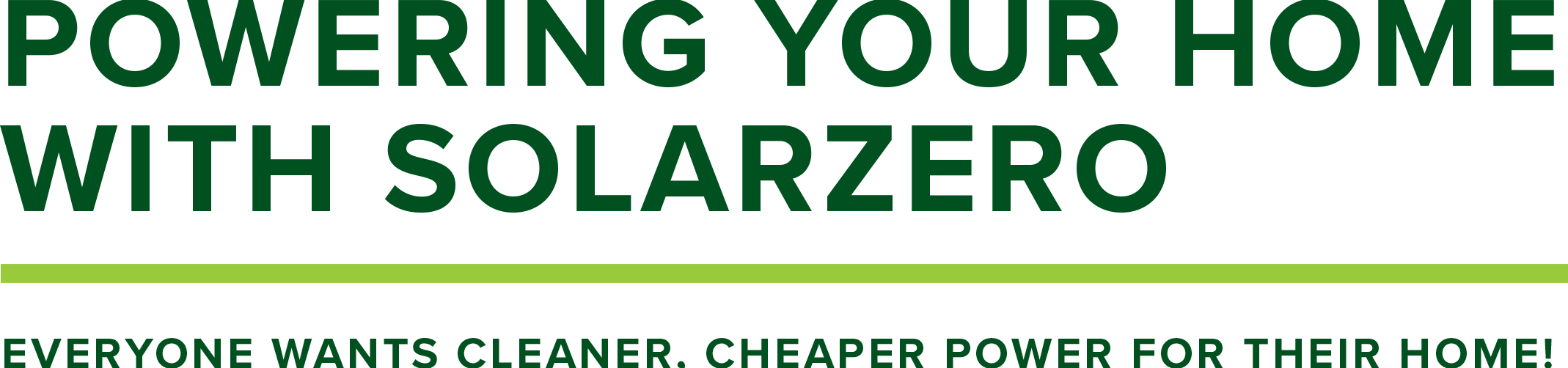 